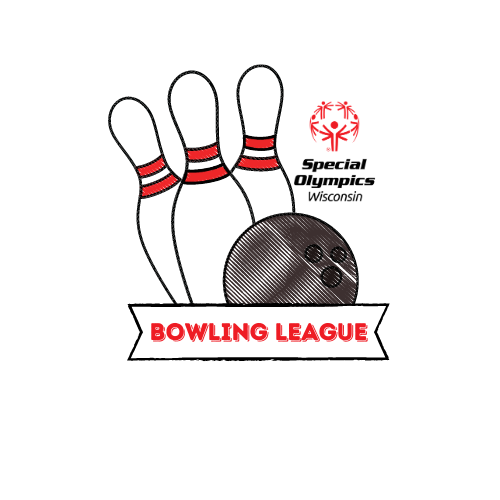 2022 FALL BOWLING LEAGUEOPTIONS FOR COMPETITION:1.	Regional League Competition:  Athletes will compete in five (5) weeks of league play.  All athletes and unified partners will bowl two (2) games per week.  Scores for missed weeks will be zero. a)	Athletes do not need a qualifying score to register for the SOWI Bowling League. b)	Divisions will be determined after two (2) weeks of competition. The four-game average will be used to division. c)	Scores must be submitted by the local program manager or coach each week by 11:59pm on Sunday.  2.	Deadlines		Monday, October 3	 	Registration forms due by 11:59pmMonday, October 10		Bowling League begins		Sunday, October 16	 	Week 1 scores due by 11:59pm		Sunday, October 23		Week 2 scores due by 11:59pm		Friday, October 28		Divisions Announced		Sunday, October 30		Week 3 scores due by 11:59pm		Sunday, November 6		Week 4 scores due by 11:59pm		Sunday, November 13		Week 5 (final) scores due by 11:59pm		OFFICIAL EVENTS OFFERED:1.	BOWLING 	 Event Code		Event DescriptionBWLDEV        		Developmental Singles & Ramp (one athlete)BOSINR         		Ramp - Single (one athlete)BOSING         		Singles (one athlete)BODBLE        		Doubles (two athletes)BOTEAM      	 	Team (four athletes)BODBLEU		Unified Doubles (one athlete, one unified partner) BOTEAMU		Unified Team (two athletes, two unified partners)ELIGIBILITY FOR FALL SPORTS SEASON PARTICIPATION1.	Valid Official Special Olympics Release Form and Application for Participation in Special Olympics   Application on file in the Headquarters office by October 1, 2022.  Athletes are not allowed to attend practice before the Special Olympics Wisconsin State Office has processed forms. 2.	Unified Partners must have a valid Class A Volunteer Application on file with the State Office before attending practice. 3.	Both athletes and unified partners must have a valid COVID-19 Participant Release Form and Communicable Disease Waiver on file in the State Office before attending practice.  4.	There is no minimum practice time before participating in the 2022 Bowling League.  Athletes do not need to submit a qualifying score with registration. 5.	Individual bowlers using a ramp MUST be registered as a ramp bowler (BOSINR). REGISTRATION Registration form must be submitted to your Regional Athletic Director. After registration has been received, agency bowling contacts will receive weekly bowling score sheets with your active roster. REGIONS 2 and 3	Submit registration and weekly score sheets to: 	 Michaela Harrison MHarrison@SpecialOlympicsWisconsin.org Phone: 715-204-9696Fax: 608-222-3578REGIONS 4 and 5	Submit registration and weekly score sheets to: 	 Curt EvansCEvans@SpecialOlympicsWisconsin.org  Phone: 920-659-5911Fax: 920-731-3691REGION 6Submit registration and weekly score sheets to: 	Nicole Christensen	NChristensen@SpecialOlympicsWisconsin.org	Phone: 608-442-5670	Fax: 608-222-3578REGION 7	Submit registration and weekly score sheets to: 	 Brooke TrewynBTrewyn@SpecialOlympicsWisconsin.org  Phone: 262-241-7786Fax: 262-241-5334REGION 8Submit registration and weekly score sheets to: 	Amber Weinfurter	AWeinfurter@SpecialOlympicsWisconsin.org 	Phone: 262-518-2314	Fax: 262-241-53342022 FALL BOWLING LEAGUE LEAGUE REGISTRATIONPlease Print Clearly:Local Program Number:      	Local Program Name:      	   Head Coach:      	C: (     	)      	H: (     	)      	Address:      		(City)	(State)	(Zip)Fax: (     	)      	E-mail:      	Additional email you would like games information sent to:      	Select how you plan to submit weekly scores:  Electronically in Excel Spreadsheet            Handwritten Emailed/Faxed Copy**Weekly league updates and information will only be sent to the email addresses listed above. Return this form to THE APPROPRIATE ATHLETIC DIRECTOR BY MONDAY, october 3 AT 11:59PMI have verified that all chaperones attending weekly league play are approved SOWI Class A certified volunteers  (check √).Reminder:  Athlete to coaches/chaperone ratio is minimum of 4:1.  Athletes can be entered in only one event.  Athlete Names(Alphabetical:  Last Name, First)Event CodeROLE (athlete / unified partner)team or doubles name15 character limit1.2.3.4.5.6.7.8.9.10.11.12.13.14.15.16.17.18.19.20.21.22.23.24.25.26.27.28.29.30.31.32.33.34.35.36.37.38.